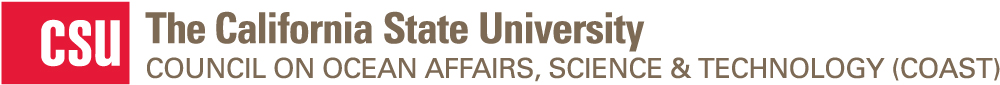 Graduate Student Research Award ProgramAY 2017-2018 Application FormApplication Deadline: Monday, October 23, 2017, 5:00 p.m. PDT Save as both a Word document and a PDF file named as follows:LastName_FirstName_App.docx and LastName_FirstName_App.pdf. Submit both files as email attachments to graduate@share.calstate.edu.Please refer to the Award Announcement for detailed instructions on the information required for each of the following sections. Justification (250-word maximum):Application Deadline: Monday, October 23, 2017, 5:00 p.m. PDTSave as both a Word document and a PDF file named as follows:LastName_FirstName_App.docx and LastName_FirstName_App.pdf. Submit both files as email attachments to graduate@share.calstate.edu.Student Applicant InformationStudent Applicant InformationStudent Applicant InformationStudent Applicant InformationFirst Name:Department or Degree Program:Last Name: GPA in Major Courses (If first semester as a graduate student, please enter, “n/a, first semester”.):Student ID#:Matriculation date (mm/yy):CSU Campus:Anticipated graduation date (mm/yy):Email:Degree Sought (e.g., MS, PhD):PhoneThesis-based? (Y/N):Advisor InformationAdvisor InformationAdvisor InformationAdvisor InformationFirst Name:Position/Title:Last Name: Email:CSU Campus:Phone:Department:Research Project Title:Project Keywords (5-7 keywords related to your project):Budget Summary (must add up to $3,000)Budget Summary (must add up to $3,000)Award amount directly to awardee:Award amount to Department:Have you previously received a COAST Graduate Student Research Award?  (Y/N)If yes, please provide year(s) of award(s):Suggested Reviewers (Required)Suggested Reviewers (Required)Suggested Reviewers (Required)Name:CSU Campus:Department:Email:Project Description (60 points total)-1,500 word maximumReferences (0 points)-no limitTimeline (10 points total)-250 word maximumRelation to COAST Goals (15 points total)-300 word maximumBudget and Justification (15 points total)Budget and Justification (15 points total)Budget and Justification (15 points total)Budget and Justification (15 points total)Budget and Justification (15 points total)Example Budget (feel free to erase the content and use this format, adding additional rows as necessary, or create your own):Example Budget (feel free to erase the content and use this format, adding additional rows as necessary, or create your own):Example Budget (feel free to erase the content and use this format, adding additional rows as necessary, or create your own):Example Budget (feel free to erase the content and use this format, adding additional rows as necessary, or create your own):Example Budget (feel free to erase the content and use this format, adding additional rows as necessary, or create your own):Item/DescriptionUnit PriceQuantityAmount to Awardee (via Financial Aid)Amount to DepartmentPole spear bands$4.505-$22.50Small vessel hours$30.00/hour6-$180.00Nitrile gloves (200/box)$30.001-$30.00Vials for otolith storage (144/box)$98.002-$196.00Radioisotope analysis at UC Davis$99.00/sample10-$990.003µm silicon carbide abrasive polishing film for otolith sectioning (25-count)$81.501-$81.50Living Expenses (2 months)--$1000.00Tuition--$500.00Subtotals:Subtotals:Subtotals:$1500.00$1500.00Grand TotalGrand TotalGrand Total$3,000.00$3,000.00